Vyřizuje: 	Koudelková VěraTelefon :  	511 123 101E-mail:     	Koudelkova.Vera@vassboskovice.czDatum:	19. 10. 2020Nabídkové šetřeníVyšší odborná škola a střední škola Boskovice, příspěvková organizace provádí dle „Zásad vztahů orgánů Jihomoravského kraje k řízení příspěvkových organizací“, schválených Radou Jihomoravského kraje, nabídkové šetření k bezúplatnému převodu přebytečného movitého majetku všem organizačním složkám a příspěvkovým organizacím, zřízených Jihomoravským krajem.K bezúplatnému převodu nabízíme:Příloha:Fotodokumentace 1-5V případě Vašeho zájmu se obracejte na výše uvedený kontakt do 9. 11. 2020Ing. Mgr. Pavel Vlach v. r.ředitel školy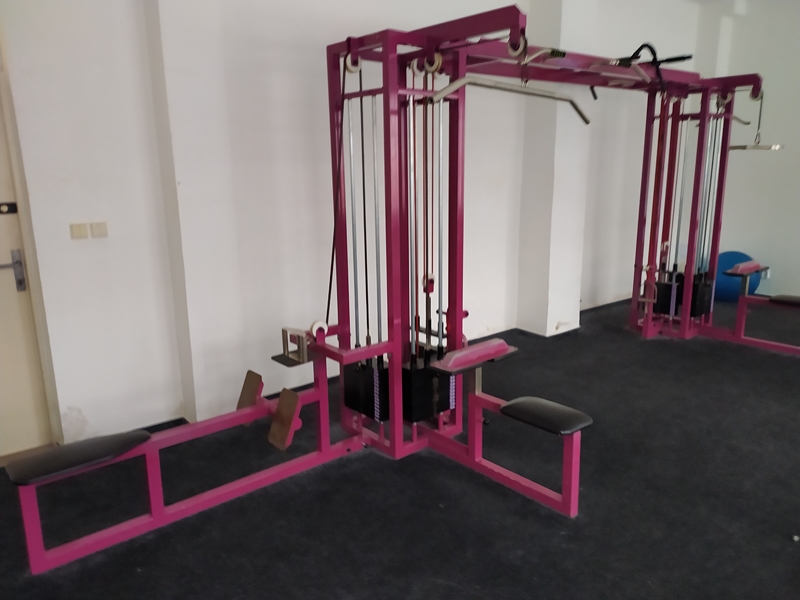 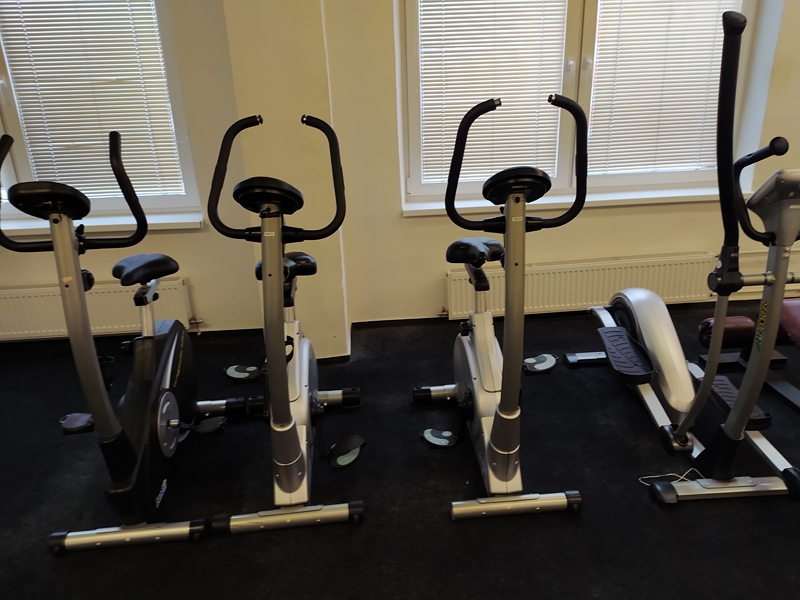 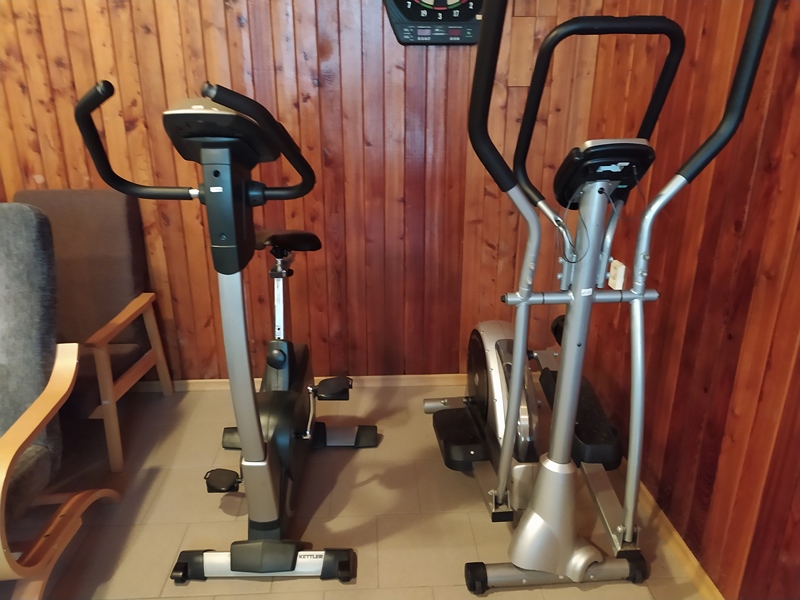 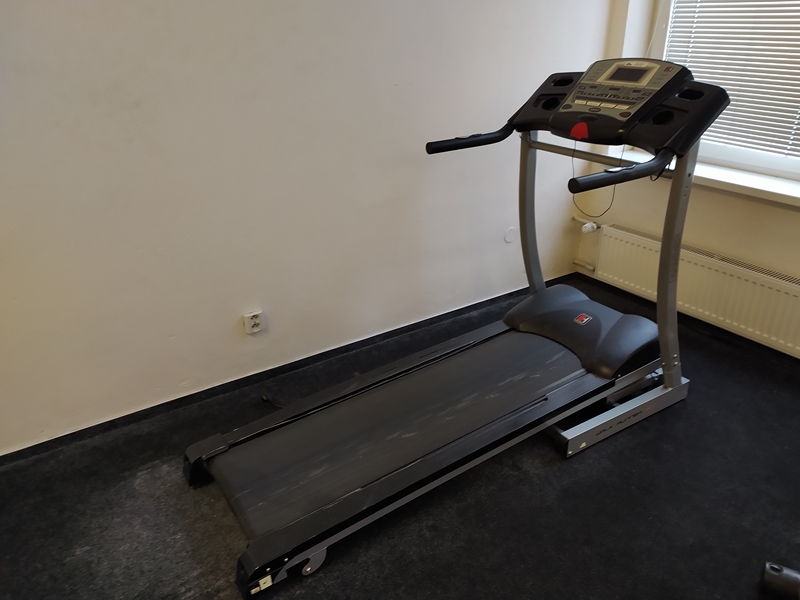 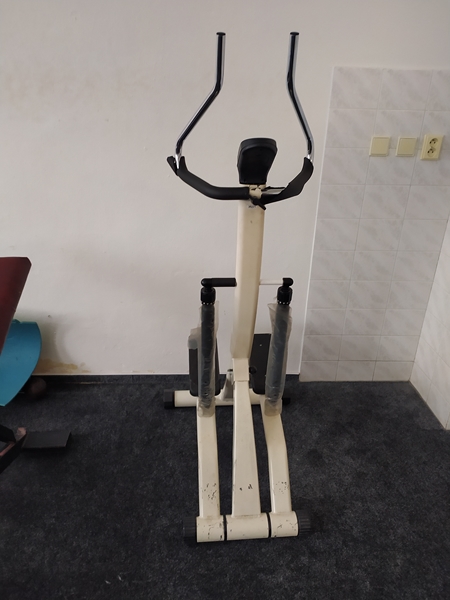 NázevRok pořízeníVstupní cenaPoznámkaPosilovací zařízení 1996109 398,00Stav dobrýInv.č. 05023Rotoped GO 3949 20066 990,00Stav dobrýInv.č. 18147Rotoped D 1020066 989,00Stav dobrýInv.č. 36278Rotoped D 1020066 990,00Stav dobrýInv.č. 36279Rotoped Kettler20085 940,00Stav dobrýInv. č. 36420Trenažér eliptický20067 790,00Stav dobrýInv.č.18146Trenažér eliptický20107 490,00Stav dobrýInv.č. 37607Trenažér běžecký Hammer201024 990,00Stav dobrýInv.č. 37742Stojan stepper Lad/ndfit20017 390,00Stav dobrýInv.č. 36221